Anyone selected for presentation, will receive a 50% discount code for use on the full 3-day conference price.Please select the session(s) that best describe the theme of the session (max two).  Please email your completed form to psi2021@mci-group.comPresentation / Presenter Details(Copy pages for subsequent presenter details and abstracts to be included in the session, completing applicable information):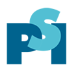 2021 PSI ANNUAL CONFERENCECONTRIBUTED SESSION SUBMISSION FORM Online Conference, 21 to 23 June 2021Presentations may be any day from the 21 – 23 June.Session Title:Session Lead Contact Email:Affiliation & Country:Duration of session (select preference)60 minutes60 minutes90 minutes90 minutesNo preferenceNo preferenceIf you expressed a preference, would you also present for the other duration if required?YesYesYesNoNoNoTime of session in BST (select all slots you could present within) 9 - 1111 - 111 - 11 - 3 1 - 3 3 - 5Short text (50 words) for inclusion in the conference program telling the audience why they should attend this sessionOptional: include a head & shoulders photo of the presenting authors to the abstract submission.  Photos will be used for the conference website and promotion and will only be used if the session/presentation is accepted.Optional: include a head & shoulders photo of the presenting authors to the abstract submission.  Photos will be used for the conference website and promotion and will only be used if the session/presentation is accepted.Optional: include a head & shoulders photo of the presenting authors to the abstract submission.  Photos will be used for the conference website and promotion and will only be used if the session/presentation is accepted.Optional: include a head & shoulders photo of the presenting authors to the abstract submission.  Photos will be used for the conference website and promotion and will only be used if the session/presentation is accepted.Optional: include a head & shoulders photo of the presenting authors to the abstract submission.  Photos will be used for the conference website and promotion and will only be used if the session/presentation is accepted.Optional: include a head & shoulders photo of the presenting authors to the abstract submission.  Photos will be used for the conference website and promotion and will only be used if the session/presentation is accepted.Optional: include a head & shoulders photo of the presenting authors to the abstract submission.  Photos will be used for the conference website and promotion and will only be used if the session/presentation is accepted.Bayesian topics within early or late phaseBayesian topics within early or late phaseCOVID-19 – Developing TreatmentsCOVID-19 – Developing TreatmentsCOVID-19 – Implications on Drug DevelopmentCOVID-19 – Implications on Drug DevelopmentData Science and it’s applicationsData Science and it’s applicationsData Visualisation and animationData Visualisation and animationDecision Making Decision Making Estimands: methods, theory and case studiesEstimands: methods, theory and case studiesInnovative Trial DesignInnovative Trial DesignNon-parametric StatisticsNon-parametric StatisticsNext generation of dataNext generation of dataPre-clinical and Early Phase StatisticsPre-clinical and Early Phase StatisticsOtherTopic:Session Abstract (if applicable) (limit to 250 words):Title:Author(s):Presenting / Contact Author:Email:Affiliation & Country:Biography of presenting author:(max 250 words)Short text (50 words) for inclusion in the conference program telling the audience why they should attend this presentation (if applicable)Presentation Abstract (if applicable) (limit to 250 words):